Кабинет информатики должен быть выполнен как психологически, гигиенически и эргономически комфортная среда, организованная так, чтобы в максимальной степени содействовать успешному преподаванию, умственному развитию и приобретению учащимися прочных знаний по информатике и основам наук при полном обеспечении требований к охране  здоровья и безопасности труда учителя и учащихся.          В кабинете информатики должно быть обеспечено информационное взаимодействие между учащимися и программно-аппаратными, техническими средствами хранения и обработки информации, между учащимися и учителем, необходимое для осуществления современного учебно-воспитательного процесса.                  В кабинете информатики обязательно должны быть:средства пожаротушения (не менее двух огнетушителей);аптечка первой помощи.     Рабочие места учащихся, оснащенные ПЭВМ или ВДТ, и организация их оборудования должны соответствовать гигиеническим требованиям Санитарных правил и норм; СанПиН 2.4.2.2821-10 (указанные санитарно-эпидемиологические правила и нормативы введены в действие с 1 сентября 2011 года. И являются обязательными для исполнения всеми гражданами, юридическими лицами и индивидуальными предпринимателями, деятельность которых связана с проектированием, строительством, реконструкцией, эксплуатацией общеобразовательных учреждений, воспитанием и обучением обучающихся).  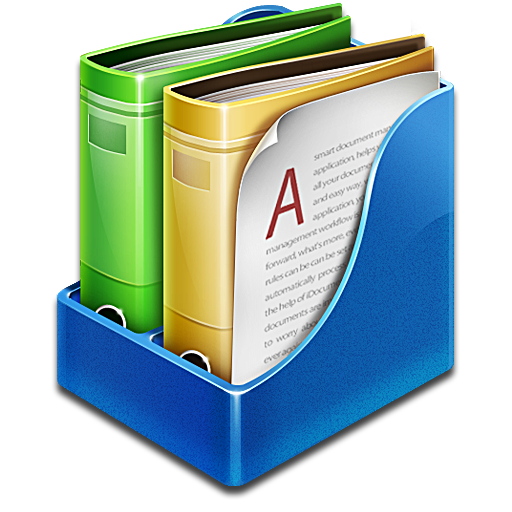 Документы для кабинета      В начале каждого учебного года школьная комиссия (утверждается директором ОУ) должна проверить готовность кабинета информатики к учебному процессу  и составить Акт приемки.                 Кроме данного акта в кабинете должны быть следующие документы: Санитарно-гигиенический паспорт кабинета;Инструкция по охране труда при работе на видеодисплейных терминалах и персональных электронно-вычислительных машинах (утвержденная директором);Правила техники безопасности (утвержденные директором);Правила пожарной безопасности (утвержденные директором);Правила пользования ТСО (утвержденные директором);Правила поведения учащихся в кабинете информатики (утвержденные директором);ПТБ в кабинете информатики (видео)Сертификаты соответствия требованиям нормативных документов на имеющуюся технику;Инвентарная книга учета имеющегося в кабинете учебного оборудования, с планами дооборудования кабинета информатики (утвержденная директором);Журнал вводного и периодического инструктажей учащихся по технике безопасности;Журнал технического обслуживания и ремонта техники;Журнал учета работы в Интернете;График занятости кабинета информатики.Заведующий кабинета информатики      Заведующий кабинетом несет ответственность за сохранность оборудования, ведение журнала инвентаризационной записи, содержание оборудования в постоянной готовности к применению, своевременность и тщательность профилактического технического обслуживания вычислительной техники, правильное использование ее, регистрацию отказов машин и организацию их отладки или ремонта, за исправность противопожарных средств и средств первой помощи при несчастных случаях, за своевременное проведение вводного и периодического инструктажей учащихся по технике безопасности, за соблюдение преподавателем и учащимися правил техники безопасности, регистрацию в журнале времени начала и окончания каждого занятия, включения и выключения электропитания.Учебные занятия в кабинете информатики       При знакомстве с Кабинетом информатики преподаватель должен распределить учащихся и закрепить их по рабочим местам с учетом роста, состояния зрения и слуха; ознакомить с правилами техники безопасности и работы в кабинете. Учащиеся, в свою очередь, должны сдать зачет по технике безопасности и правилам работы в кабинете, что отмечается в "Журнале регистрации вводного и периодического инструктажей по технике безопасности", в котором указывается дата инструктажей и зачетов, фамилии и инициалы преподавателей, проводивших инструктаж и принявших зачет, фамилии и инициалы учеников, сдавших зачет, содержание инструктажа. Ученики должны нести полную ответственность за состояние своего рабочего места и размещенного на нём оборудования.       Преподаватели, работающие в Кабинете информатики, должны строго следить за выполнением учащимися требований техники безопасности и правил работы в кабинете и отмечать на каждом занятии в журналах использования комплектов учебной вычислительной техники (КУВТ)) время начала и окончания работы, содержание ее, состояние рабочего места, отказы машин. При организации работы в Кабинете информатики следует исходить из необходимости интенсивного и одновременно эффективного использования оборудования.       Учебная загрузка КУВТ должна составлять не более 36 часов в неделю. Время, свободное от обязательных занятий по программе курса информатики, должно использоваться для преподавания других учебных предметов с использованием ПЭВМ, для факультативной и кружковой работы. Целесообразно также постараться подключить к внеклассной работе с учащимися их родителей.       Длительность работы на ПЭВМ во время учебных занятий при соблюдении гигиенических требований к условиям, организации рабочего места и посадке учащихся определяется возрастом учащихся, временем начала работы, длительностью перемен (перерывов), предшествующих занятиям с ПЭВМ, а также зависит от их конструктивных особенностей.          Непрерывная длительность работы учащихся 10 – 11 классов на ПЭВМ при сдвоенных уроках не должна превышать на первом часу учебных занятий 30 минут, на втором - 20 минут. Интервал между работой на ПЭВМ на первом уроке и на втором должен быть не менее 20 минут, включая перемену, во время которой все учащиеся обязательно должны выходить из класса, а класс должен быть хорошо проветрен в любую погоду.         Для учащихся 8 – 9 классов длительность работы на ПЭВМ не должна превышать 25 минут, 6 – 7 классов – 20 минут, 2 – 5 классов – 15 минут, 1 классов (6 лет) – 10 минут.     Работа на ПЭВМ должна проводиться в свободном ритме и темпе, отвечающем индивидуальным особенностям учащихся.       Для учащихся 8 – 11 классов должен проводиться комплекс упражнений для глаз через 15–20 минут работы на ПЭВМ, для остальных классов - после установленной длительности работы. Во время уроков могут выполнятьсяфизкультпаузы целенаправленного действия.     Пренебрегать выполнением комплексов упражнений для глаз, физкультминутками и физкультпаузами не следует, так как их проведение улучшает функциональное состояние зрительного анализатора, центральной нервной, сердечно-сосудистой, дыхательной, мышечной и др. систем организма, способствует ликвидации застойных явлений в нижней половине тела и ног, образующихся при работе в положении сидя, улучшает кровоснабжение мозга.       Занятия в кружках с использованием ПЭВМ должны проводиться не чаще двух раз в неделю, общей продолжительностью: для учащихся 2 – 5 классов ( 7-10 лет) не более 60 минут; для учащихся 6 классов и старше – до 90 минут.